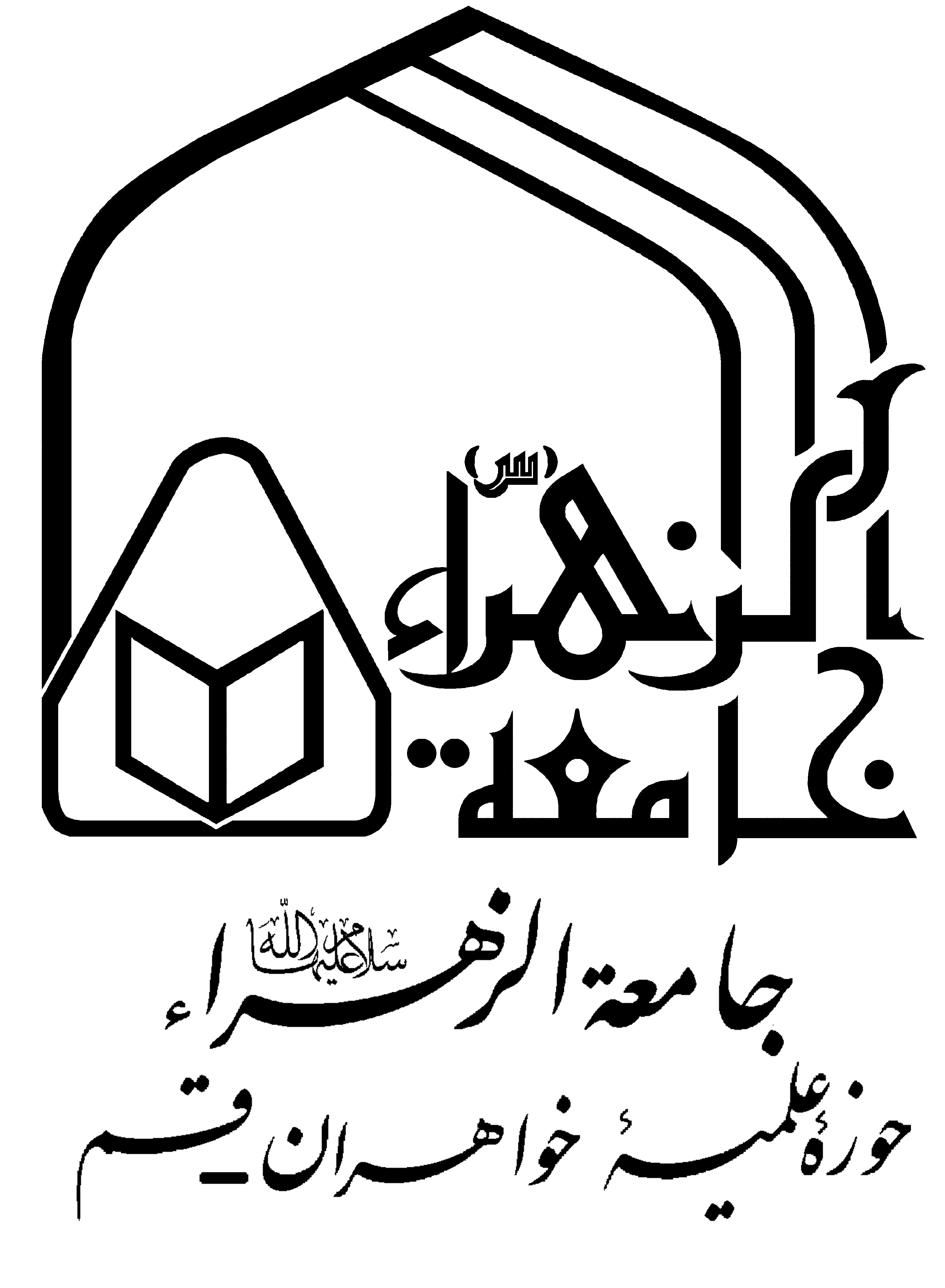 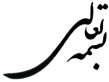 «فرم تعیین مهلت تدوین پایان نامه»اطلاعات فردی:وضعیت پایان نامه:درخواست تعیین مهلت:نتیجه بررسی درخواست (این قسمت، توسط اداره پایاننامه تکمیل میشود)نام و نام خانوادگینام پدرکد تحصیلیشماره همراهوضعیت تأهلبرنامهحضوری غیرحضوری،مجازی شهر محل سکونترشته تحصیلیوضعیت سکونتروزانه خوابگاهیعنوان مصوباستاد راهنمااستاد مشاورتاریخ تصویب موضوعتاریخ تصویب موضوعسابقه ارائه تفصیلیدارد ندارددارد ندارددارد نداردتاریخ تصویب تفصیلیگزارش میزان پیشرفت تدوین پایان نامه:گزارش میزان پیشرفت تدوین پایان نامه:تا چه اندازه مطالعه و فیش برداری نسبت به پایاننامه صورت گرفته است؟نام مراکز علمی و کتابخانههای مورد مراجعه را بیان فرمائید.چه مقدار از متن پایان نامه را تدوین نمودهاید؟استاد راهنما تا کنون چه مقدار از متن پایاننامه را مورد ملاحظه و بررسی قرار دادند؟تا چه اندازه از همکاری و کمک استاد راهنما/ مشاور بهره بردید؟در طول تدوین متن پایاننامه، نیاز به تغییر در طرح تفصیلی مصوب بوده است؟مراحل تدوین، بر اساس مهلت معین و طبق برنامهریزی زمانی بوده است؟به لحاظ شخصی با مشکلی که مانع پیشرفت تدوین پایاننامه باشد مواجه بوده یا هستید؟سایر توضیحات لازم که ضروری میدانید.توضیحات:                                                                                                                                                                                                                                   امضا و تاریخ:   /   /    139درخواست تعیین مهلت تدوین تا تاریخ:     /    /    139ملاحظات:ملاحظات:وضعیت پرونده تحصیلی: راکد  جاری وضعیت تحصیلی: سنوات        تعداد عدم مراجعه       مهلت اولیه تدوین پایاننامه: . . . . . . . . . . . . . . قبلاً از امکان تمدید مهلت استفاده کردند:   بله      خیر تاریخ:     /    /    139 به عنوان زمان نهایی تدوین معین گردید.تذکر مهم: مهلت تعیین شده قابل تمدید نیست.                                                                                                                                                              امضا و تاریخ:   /   /    139تاریخ:     /    /    139 به عنوان زمان نهایی تدوین معین گردید.تذکر مهم: مهلت تعیین شده قابل تمدید نیست.                                                                                                                                                              امضا و تاریخ:   /   /    139